GOVERNMENT OF THE VIRGIN ISLANDS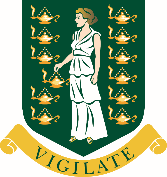 RECORD OF WORK ASSIGNMENTSI certify that the information provided in this timesheet is a true and accurate reflection of my activities for the specified time period. I understand that if this information is found to be false, I may be subject to disciplinary action. OFFICER’S NAME:MINISTRY/DEPARTMENT:MINISTRY/DEPARTMENT:DateWork AssignmentTime InTime OutBreaksSupervisor/Reporting Officer NameSupervisor/ Reporting Officer Contact DetailsSupervisor/Reporting Officer InitialsOfficer’s Signature:Date:DD/MM/YYYYPS/Head of Department Signature:PS/Head of Department Signature:Date:DD/MM/YYYY